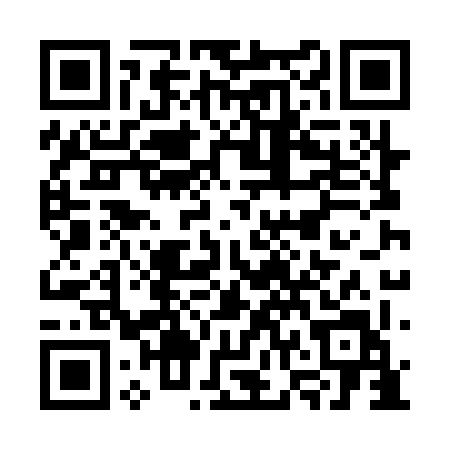 Prayer times for Sen Bighalia, BangladeshMon 1 Apr 2024 - Tue 30 Apr 2024High Latitude Method: NonePrayer Calculation Method: University of Islamic SciencesAsar Calculation Method: ShafiPrayer times provided by https://www.salahtimes.comDateDayFajrSunriseDhuhrAsrMaghribIsha1Mon4:385:5412:063:346:187:352Tue4:365:5312:063:336:197:353Wed4:355:5212:053:336:197:364Thu4:345:5112:053:336:197:365Fri4:335:5012:053:336:207:376Sat4:325:4912:043:326:207:377Sun4:315:4812:043:326:217:388Mon4:305:4712:043:326:217:389Tue4:295:4612:043:326:217:3910Wed4:285:4512:033:316:227:3911Thu4:275:4412:033:316:227:4012Fri4:265:4312:033:316:237:4013Sat4:245:4212:033:316:237:4114Sun4:235:4112:023:306:237:4215Mon4:225:4012:023:306:247:4216Tue4:215:4012:023:306:247:4317Wed4:205:3912:023:306:257:4318Thu4:195:3812:013:296:257:4419Fri4:185:3712:013:296:267:4520Sat4:175:3612:013:296:267:4521Sun4:165:3512:013:286:277:4622Mon4:155:3412:013:286:277:4623Tue4:145:3412:003:286:277:4724Wed4:135:3312:003:286:287:4825Thu4:125:3212:003:276:287:4826Fri4:115:3112:003:276:297:4927Sat4:105:3012:003:276:297:5028Sun4:095:3012:003:266:307:5029Mon4:085:2911:593:266:307:5130Tue4:075:2811:593:266:317:52